Franchise & More tarafından yönetilen franchise.com.tr internet sitesi, Türkiye’de franchise alanların ve verenlerin buluşma noktası oldu. F&M nin bilgi birikimini ve deneyimini paylaştığı site, şimdi franchise verenler için çok önemli bir reklam mecrası olarak hizmet veriyor.NEDEN FRANCHISE.COM.TR• Her gün amacı franchise almak olan yüzlerce ziyaretçi tarafından izleniyor• Google arama motorunda“franchise” yazıldığında ilk sayfada üst sırada çıkıyor• 60.000 den fazla kayıtlı üyesi firma bilgilerini görebiliyor, bülten ile bilgilendiriliyor• 900’den fazla markanın bilgisini içeriyor, markalar bilgilerini kendileri güncelliyor• Üyelerden markalara gelen 20.000 den fazla başvuru ilginin kanıtı• Franchise haberlerini güncel olarak girişimcilere iletiyor• Franchise & More Danışmanlık firmasının zengin bilgi birikimini içeriyor• Açılmış ve açılacak AVM leri gösteriyor• Piyasadaki güncel devirleri ve yeni açılacak franchise işletmeleri gösteriyor, satıyor• Franchise.com.tr de bulunmak franchise markalarına prestij ve franchise alan adayı sağlıyorREKLAM VE TANITIM KOŞULLARI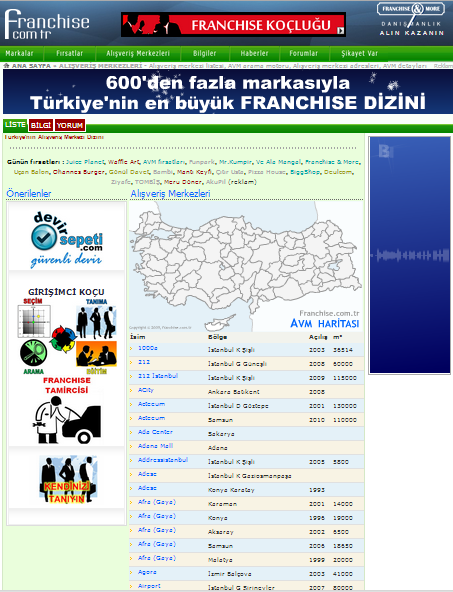 Tepe banner  	800 TL/aymax en 500, yükseklik 80 pixelAlt banner 	1000 TL/ayMax en 800, yükseklik 80 pixelSütun banner  	800 TL/ayMax en 200, yükseklik 300 pixelLogo kutusu 	300 TL/ayMax en 150, yükseklik 100 pixelLink aboneliği	25 TL/ay	Talepler doğrudan firmaya giderAramalarda üstte vitrinde görünürYukarıdaki bedellere KDV eklenerek fatura edilir.Ödemenizi yaptıktan sonra lütfen aşağıdaki form doldurun ve mail ile gönderin.Reklamınızı lütfen verilen ölçülerde JPEG, GIF veya FLASH formatında mail ile gönderin.Reklam talep, bilgi ve rezervasyonu için yetkili kuruluşlarF&M merkez (post@franchisemore.com 0216-580 8828) ve F&M temsilcileri Golden City reklam ajansı Sema Erus (sema@goldencitymedia.com 0544-776 1896)Reklam tercihiReklam süresiBaşlangıç tarihiYönlendirmeÖdeme miktarıHavale tarihiFatura adresiVergi D./NoYetkili adıTelefonu